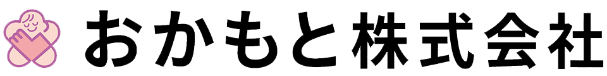 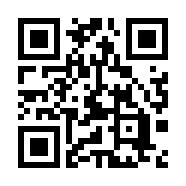 ※注文時のご注意：カタログ名・品名・品番・規格等を明記してください。商品の特性上、受注後の返品・交換はできませんので了解のうえご注文ください。※商品についてのご注意：商品到着後は、直ちに品物・数量を確認頂き、間違いがある場合は到着後7日以内に連絡をお願いします。又、使用時に備え添付の説明書を事前に読んで製品の特性をご理解下さい。※バッテリーは取り扱いに十分気を付け操作員以外は接続端子には触れないよう監視して下さい。感電は重大事故に繋がります。乾電池は使用時のみ装填し保管時は本体から外して下さい。税別合計金額が3万円未満の場合は別途送料が必要となります。尚、製品により個別運賃・作業費用等が必要となりますので別途見積り致します。以上宜しくお願い申し上げます。団体名（社名）：　　　〒御住所：所属（部署）：担当者名：団体名（社名）：　　　〒御住所：所属（部署）：担当者名：団体名（社名）：　　　〒御住所：所属（部署）：担当者名：団体名（社名）：　　　〒御住所：所属（部署）：担当者名：団体名（社名）：　　　〒御住所：所属（部署）：担当者名：電話番号:                                  FAX番号:                                  担当者TEL:                                〃 E-mail:                               電話番号:                                  FAX番号:                                  担当者TEL:                                〃 E-mail:                               電話番号:                                  FAX番号:                                  担当者TEL:                                〃 E-mail:                               ※お申込日：　　　　　年　　　月　　　日　　　　　　　　　　　　　　　　　　　ご使用日：　　　　　　　　　　　　　　※お申込日：　　　　　年　　　月　　　日　　　　　　　　　　　　　　　　　　　ご使用日：　　　　　　　　　　　　　　※お申込日：　　　　　年　　　月　　　日　　　　　　　　　　　　　　　　　　　ご使用日：　　　　　　　　　　　　　　※お申込日：　　　　　年　　　月　　　日　　　　　　　　　　　　　　　　　　　ご使用日：　　　　　　　　　　　　　　※お申込日：　　　　　年　　　月　　　日　　　　　　　　　　　　　　　　　　　ご使用日：　　　　　　　　　　　　　　※お申込日：　　　　　年　　　月　　　日　　　　　　　　　　　　　　　　　　　ご使用日：　　　　　　　　　　　　　　※お申込日：　　　　　年　　　月　　　日　　　　　　　　　　　　　　　　　　　ご使用日：　　　　　　　　　　　　　　※お申込日：　　　　　年　　　月　　　日　　　　　　　　　　　　　　　　　　　ご使用日：　　　　　　　　　　　　　　掲載㌻品名品番・規格・詳細数量税込単価税込単価税込金額適用適用カタログ名：　　　　　　　　　　　　　　　　　　　　　　計カタログ名：　　　　　　　　　　　　　　　　　　　　　　計カタログ名：　　　　　　　　　　　　　　　　　　　　　　計――